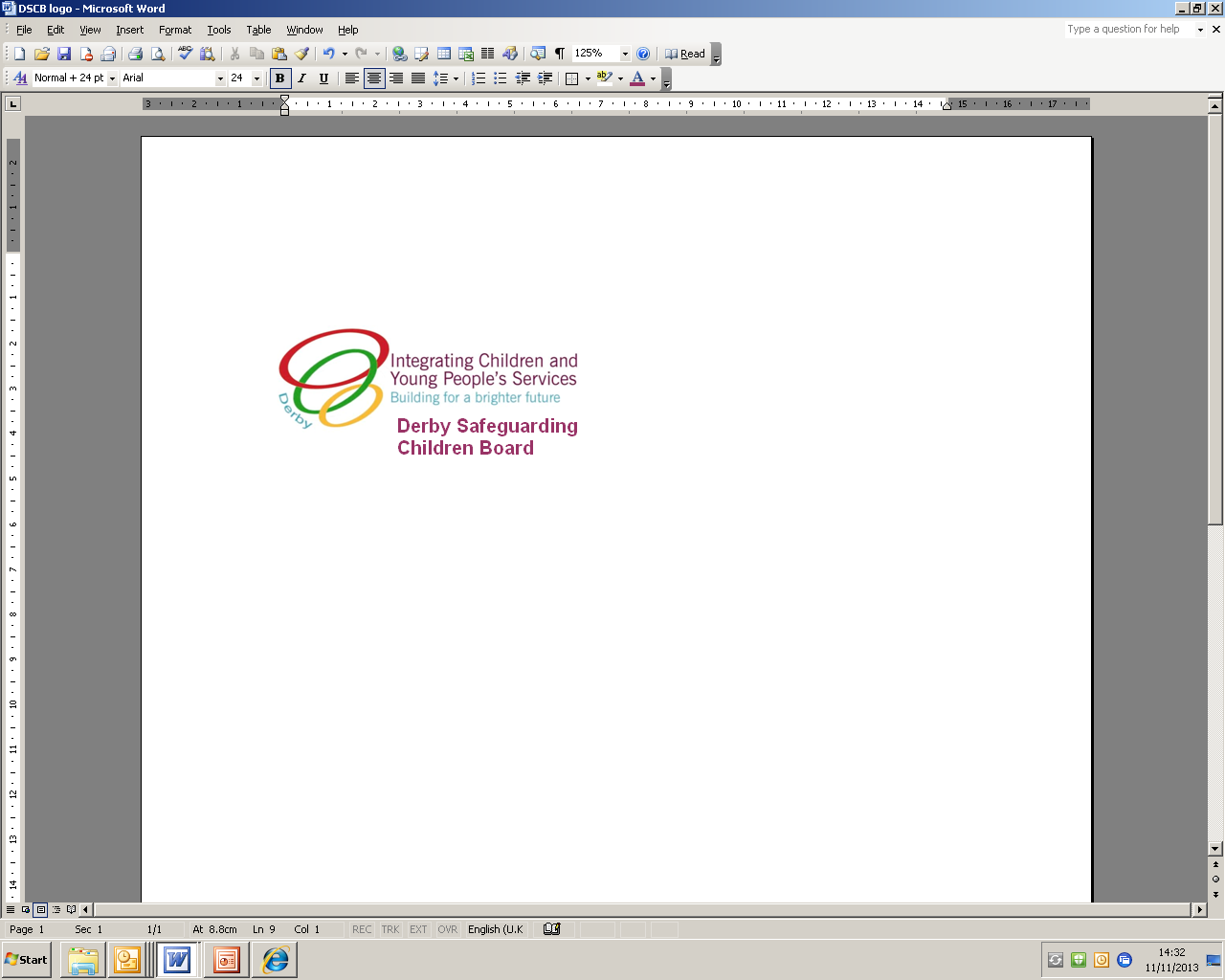 Derby Safeguarding Children Boards Multi-agency report forChild in Need (CIN) Review meeting Child/children’s details, including any unborn childrenParent/carers details Details of significant others living or not living in the household Key Information for the Child in Need Review meetingImpact ANALYSISStrengths/Resilience/SafetyThreats/Risks Opportunity Partnership/PlanningParticipation ENDName/title of professional completing report:Agency:Workplace address, including postcode:Phone number:Email:(Note: minutes will be circulated by secure email)Signature:Date:Date of CYPD involvementDate of meeting: Name of child/young person:Name of child/young person:Nursery/School: Nursery/School: EDD/DOBGenderGenderEthnicityEthnicityDisabilitiesDisabilitiesReligionFemale   Male  Female   Male  Name of child/young person:Name of child/young person:Nursery/School: Nursery/School: EDD/DOBGenderGenderEthnicityEthnicityDisabilitiesDisabilitiesReligionFemale    Male   Female    Male   Name of child/young person:Name of child/young person:Nursery/School:Nursery/School:EDD/DOBGenderGenderEthnicityEthnicityDisabilitiesDisabilitiesReligionFemale    Male Female    Male Name of child/young person:Name of child/young person:Nursery/School: Nursery/School: EDD/DOBGenderGenderEthnicityEthnicityDisabilitiesDisabilitiesReligionFemale   Male Female   Male Name of child/young person:Name of child/young person:Nursery/School: Nursery/School: EDD/DOBGenderGenderEthnicityEthnicityDisabilitiesDisabilitiesReligionFemale   Male Female   Male Family Home address, including postcode:Family Home address, including postcode:Phone number:Parent/carer nameDOBAddress, if different from the abovePhone numberRelationship to child/childrenNameDOBAddress, if different and phone numberRelationship to child/childrenWhat have you accomplished with the unborn/child/children and family since the network started working together with the family or last child protection conference? What progress has been made against the Child in Need plan? (Consider assessments/ interventions with child/parents/carers/family, core groups and communications with partner agencies)Who have you seen and when? (Attendance/non-attendance at appointments, clinics, home visits, core groups etc.)Child/children:      Parents/carers:      Child’s individual wishes and feelings (Consider what you have observed and/or what the child has told you. What is their understanding about what’s happening to them and why they think agencies are involved? What would they like to see changed?) What is working well/What has been achieved? (Consider what has changed and how this impacts on each individual child, including unborn baby’s) What is still outstanding? (Re-consider identified or possible risks, change within each child’s timeframes and potential for change) What will good look like? (How will you know things are improving for the unborn/child/children?  What will be different, what will we see? How will everyone (including the child) be working together and know what is happening?What will be your continued role in improving the outcomes for the unborn/child/children?What do you think needs to happen if the agreed actions are not completed and things don’t improve for the unborn/child/children?With whom have you shared your report? If not shared, why not?Where appropriate, child’s/young person’s comment on report and recommendations: Parents/carers comment on report and recommendations: 